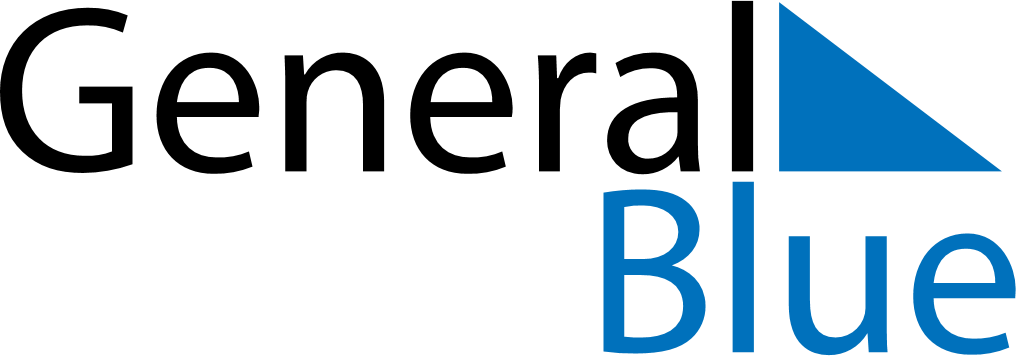 April 2027April 2027April 2027April 2027April 2027April 2027GreenlandGreenlandGreenlandGreenlandGreenlandGreenlandMondayTuesdayWednesdayThursdayFridaySaturdaySunday12345678910111213141516171819202122232425Prayer Day2627282930NOTES